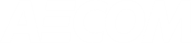 Quality informationRevision HistoryDistribution ListPrepared for:Prepared by:Fearghal Malone
Graduate Consultant
T:	(01) 238 3125
M:	0863820389
E:	fearghal.malone@aecom.com‌AECOM Ireland Limited4th FloorAdelphi PlazaGeorges Street UpperCo. DublinIrelandT: +353 1 238 3100aecom.com© 2016 AECOM Ireland Limited. All Rights Reserved.  This document has been prepared by AECOM Ireland Limited (“AECOM”) for sole use of our client (the “Client”) in accordance with generally accepted consultancy principles, the budget for fees and the terms of reference agreed between AECOM and the Client. Any information provided by third parties and referred to herein has not been checked or verified by AECOM, unless otherwise expressly stated in the document. No third party may rely upon this document without the prior and express written agreement of AECOM.Table of Contents1.	Introduction	72.	Ringsend – City Centre Route Options	92.1	Route Option R1: Bath Street/Pembroke Street/Irishtown Road/Bridge Street/Ringsend Road/Pearse Street/Sandwith Street Lower	92.1.1	Route Map	92.1.2	Cycle Facilities	92.1.3	Road condition	112.1.4	Pinch Points	132.1.5	Footpath Condition	142.1.6	Mobility Impaired and Disabled (MID)	152.1.7	Dangerous Structures/Buildings	172.1.8	Public Lighting	172.1.9	Access Points	172.1.10	Electricity Poles	172.2	Route Option R2: Irishtown Road/Bridge Street/Ringsend Road/Pearce Street/Sandwith Street Lower	182.2.1	Route Map	182.2.2	Cycle Facilities	182.2.3	Road condition	192.2.4	Pinch Points	192.2.5	Footpath Condition	192.2.6	Mobility Impaired and Disabled (MID)	202.2.7	Dangerous Structures/Buildings	212.2.8	Public Lighting	212.2.9	Access Points	212.2.10	Electricity Poles	222.3	Route Option R3: Seán Moore Road/Pidgeon House Road/Cambridge Road/Thorncastle Street/ Bridge Street/Ringsend Road/Pearce Street/Sandwith Street Lower	232.3.1	Route Map	232.3.2	Cycle Facilities	232.3.3	Road condition	252.3.4	Pinch Points	252.3.5	Footpath Condition	262.3.6	Mobility Impaired and Disabled (MID)	272.3.7	Dangerous Structures/Buildings	292.3.8	Public Lighting	292.3.9	Access Points	292.3.10	Electricity Poles	292.4	Route Option R4: Church Avenue/Sean Moore Road/R131/Sir John Rogerson’s Quay/City Quay/Lombard Street East	302.4.1	Route Map	302.4.2	Cycle Facilities	302.4.3	Road condition	312.4.4	Pinch Points	332.4.5	Footpath Condition	332.4.6	Mobility Impaired and Disabled (MID)	342.4.7	Dangerous Structures/Buildings	362.4.8	Public Lighting	362.4.9	Access Points	362.4.10	Electricity Poles	36Appendix A Document copies	37A.1	App heading 2	37FiguresFigure 2.1-1: R1 Route Map	9Figure 2.1-2: Lack of cycle facilities Bath Street	10Figure 2.1-3: Lack of cycle facilities Pearse street	10Figure 2.1-4: Lack of thermoplastic material and cycle markings Irishtown Road	10Figure 2.1-5: Lack of thermoplastic material and cycle markings Ringsend Road	11Figure 2.1-6: Example of poor road condition, Bay View	11Figure 2.1-7: Example of dilapidated road condition Irishtown Road	11Figure 2.1-8: Poor road condition	12Figure 2.1-9: Poor road condition at the junction of Ringsend Road and Barrow Street	12Figure 2.1-10: Poor road condition Sandwith Street Lower	12Figure 2.1-11: Bus Stop Markings in poor condition Pearse Street	13Figure 2.1-12: Parking space markings in poor condition Pearse Street	13Figure 2.1-13: Example of pinch point on Bath Street	13Figure 2.1-14: Example of cycle facilities Pembroke Road	14Figure 2.1-15: Footpath in dilapidated condition, Bath Street	14Figure 2.1-16: Example of footpath condition travelling south – north along Bay View	14Figure 2.1-17: Footpath in poor condition travelling east – west along Ringsend Road	15Figure 2.1-18: Missing tactile paving at junction of Bath Street and Herbert Place	15Figure 2.1-19: Missing tactile paving and unsuitable dishing at junction of Bayview and Church Avenue	16Figure 2.1-20: Lack of tactile paving and dishing at junction of Pembroke Street and Irishtown Road	16Figure 2.1-21: Missing tactile paving Ringsend Road	17Figure 2.1-22: Lack of tactile paving at the junction of Pearse Street and Brunswick Place	17Figure 2.2-1: R2 Route Map	18Figure 2.2-2: Example of lack of cycle facilities looking South – North along Irishtown Road	19Figure 2.2-3: Road condition at rear entrance of Garda barracks, Irishtown Road	19Figure 2.2-4: Footpath in poor condition on approach to Irishtown/Pembroke street junction travelling south-north	20Figure 2.2-5: Lack of tactile paving at Irishtown Road/Barrack Lane junction	20Figure 2.2-6: Lack of tactile paving at junction of Irishtown Road and Dodder Terrace	21Figure 2.2-7: Access point Dodder Terrace	22Figure 2.3-1: R3 Route Map	23Figure 2.3-2: Lack of Cycle Facilities, Seán Moore road	24Figure 2.3-3: Example of the lack of cycle facilities on Pidgeon House Road	24Figure 2.3-4: Example of the lack of cycle facilities on Cambridge Road	24Figure 2.3-5: Example of the lack of cycle facilities along Thorncastle Road	25Figure 2.3-6: Road markings in poor condition Seán Moore roundabout	25Figure 2.3-7: Poor road condition at Pidgeon house Road/Cambridge Avenue junction	25Figure 2.3-8: Footpath below required minimum width of 1.8m Pidgeon House Road	26Figure 2.3-9: Section of footpath in dilapidated condition, crossing point Seán Moore Road	26Figure 2.3-10: Traffic signage causing obstruction in footpath Seán Moore road	27Figure 2.3-11: Lack of tactile paving crossing point Seán Moore Road	27Figure 2.3-12: Lack of tactile paving and unsuitable dishing at junction of Seán Moore road and Beach Road	28Figure 2.3-13: Lack of tactile paving Seán Moore/Bremen Road junction	28Figure 2.3-14: Lack of tactile paving at junction of Cambridge Avenue and Cambridge Park	29Figure 2.3-15: Lack of tactile paving at Thorncastle Street/Bridge Street junction	29Figure 2.4-1: Route Map Option R4	30Figure 2.4-2: Example of the lack of cycle facilities on the R131	31Figure 2.4-3: Lack of cycle facilities on Sir John Rogerson’s Quay	31Figure 2.4-4: Lack of cycle lane markings Lombard Street East	31Figure 2.4-5: Poor road condition Sir John Rogerson’s Quay	32Figure 2.4-6: Poor road condition Sir John Rogerson’s Quay	32Figure 2.4-7: Poor Road Pavement condition Lombard Street East	33Figure 2.4-8: Poor road marking conditions Lombard Street East	33Figure 2.4-9: Example of the lack of footpath facilities on the R131	34Figure 2.4-10: Lack of Tactile paving Seán Moore/R131 Roundabout	34Figure 2.4-11: Lack of tactile paving at junction of Sir John  Rogerson’s Quay and Britain Quay	34Figure 2.4-12: Lack of tactile paving at junction of Sir John Rogerson’s Quay and Asgard Road	35Figure 2.4-13: Lack of tactile paving at junction of Sir John Rogerson’s Quay and Lime Street	35Figure 2.4-14: Lack of tactile paving at the junction of Lombard Street East and Lombard Court	36TablesNo table of figures entries found.IntroductionAECOM have been tasked by the National Transport Authority (NTA) to identify viable routes for a Core Bus Corridor which aims to provide ease of bus travel with the objective of improving journey times from South County Dublin into Dublin City Centre. This report shall seek to identify problems with the existing conditions in the road network. Each route was assessed using criteria specified by the NTA. The criteria are listed as follows:Cycle Facilities – Each road along the possible route options were checked to see if cycle facilities such as cycle tracks have been provided and if so, the condition of the construction materials used.Road Condition - The roads along each route were assessed to determine the existing conditions of the road pavement, both the condition of the existing surface course and also the visibility of road markings, both in the carriageway and at existing bus stops. Pinch Points - Pinch points were assessed on whether each route could provide the minimum road standard width requirement to provide a two-way carriageway, a cycle track and a footpath. In areas that roads do not provide the minimum widths required these areas are identifiable as “pinch points”.Footpath Condition - The condition of the footpaths were also assessed along the possible route options to check for sections which have become dilapidated over time. The footpaths were also checked for uprights and traffic signs which may cause obstructions to pedestrians.Mobility Impaired and Disabled – Each road on the route options were assessed to determine if the correct facilities have been provided to ensure unrestricted movement, in the safest possible manner, for people with mobility impairments.Dangerous Structures/Buildings - Along each route, any buildings or structures which may potentially pose a health and safety risk to the general public and which may pose a hazard during any proposed construction works were recorded.Public Lighting – Public lighting columns along each route have been checked for damage. Any damage to the existing public lighting which may pose a hazard to the general public, and the location of same, was then duly recorded.Access Points – Each access point has been assessed to analyse the condition of pavements.Electricity Poles – Electricity Poles along each of the separate route options have been checked for damage. The location of the damaged poles have been recorded and also the damage that has occurred.Ringsend – City Centre Route OptionsRoute Option R1: Bath Street/Pembroke Street/Irishtown Road/Bridge Street/Ringsend Road/Pearse Street/Sandwith Street LowerRoute Map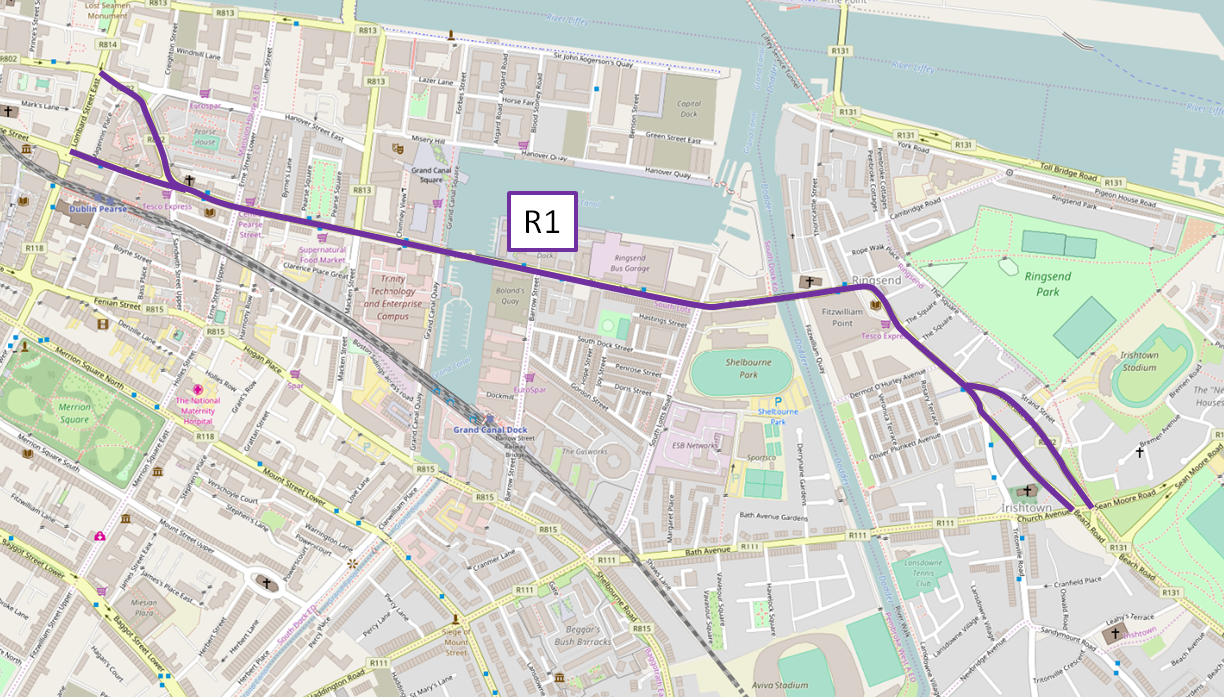 Figure -: R1 Route MapCycle FacilitiesThere is a lack of cycle facilities at numerous locations on the route. Also at several locations along the route, cycle lanes have been provided but not constructed using the standard thermoplastic material. A full list of the problems identified with the cycle facilities along this route are contained within Table --- below.Road conditionFollowing assessment of the route in numerous locations both the road pavement and markings were found to be in poor condition. A full list of the problems identified with the road pavement and markings along this route are contained within Table ---.Pinch PointsTwo pinch points have been identified during the course of this assessment on Bath Street.Footpath ConditionThe survey has identified locations along the route where footpaths are in poor condition, examples of which can be seen on Bath Street, travelling south – north along Bay View and travelling east – west along Ringsend Road. A full list of the problems identified with the footpaths along this route is contained within Table ---Mobility Impaired and Disabled (MID)The survey has identified locations along the route were tactile paving is not provided. A full list of missing MID facilities and locations is contained Table ---.Dangerous Structures/BuildingsNo problems were found with the existing structures and buildings along this route.Public LightingNo problems were found with the existing public lighting along this route.Access PointsNo problems were found with the existing access points along this route.Electricity PolesNo problems were found with the existing electricity poles along this route.Route Option R2: Irishtown Road/Bridge Street/Ringsend Road/Pearce Street/Sandwith Street LowerRoute Map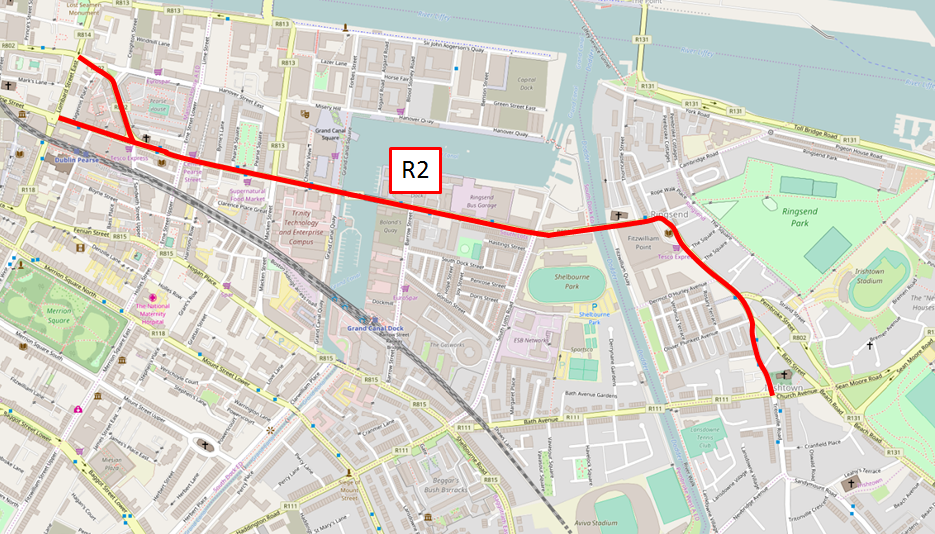 Figure -: R2 Route MapRoute Option R2 begins at the junction of Irishtown road and Church Avenue. The route follows Irishtown Road before taking the same route as Option R1 i.e. along Bridge Street, Ringsend Road etc. Therefore the same issues identified in the R1 Route Option survey from the Bath Street/Pembroke Street/Irishtown road junction, are also applicable to the R2 Route Option Survey.Cycle FacilitiesThere are no cycle facilities along Irishtown Road, from the junction at Church Avenue to the junction of Irishtown Road and Pembroke Street. For all other problems with cycle facilities on this route see Route Option R1.Road conditionFollowing assessment of Irishtown Road one location was identified were the road pavement and markings were found to be in poor condition. For all other problems identified on this route see Route Option R1.Pinch PointsNo problems were found with pinch points along this route.Footpath ConditionFollowing assessment of Irishtown Road one location was identified were the road pavement and markings were found to be in poor condition. For all other problems identified on this route see Route Option R1.Mobility Impaired and Disabled (MID)Following assessment of Irishtown Road two locations were identified were road crossings lacked the necessary tactile paving. These can be found at the Irishtown Road/Barrack Lane junction and at the junction of Irishtown Road and Dodder Terrace. For all other problems identified on this route see Route Option R1.Dangerous Structures/BuildingsNo problems were found with the existing structures and buildings along this route.Public LightingNo problems were found with the existing public lighting along this route.Access PointsOne problem was identified on this route whilst conducting this survey, namely the poor condition of the road pavement at the entrance to Dodder Terrace from Irishtown Road. Electricity PolesNo problems were found with the existing electricity poles along this route.Route Option R3: Seán Moore Road/Pidgeon House Road/Cambridge Road/Thorncastle Street/ Bridge Street/Ringsend Road/Pearce Street/Sandwith Street LowerRoute Map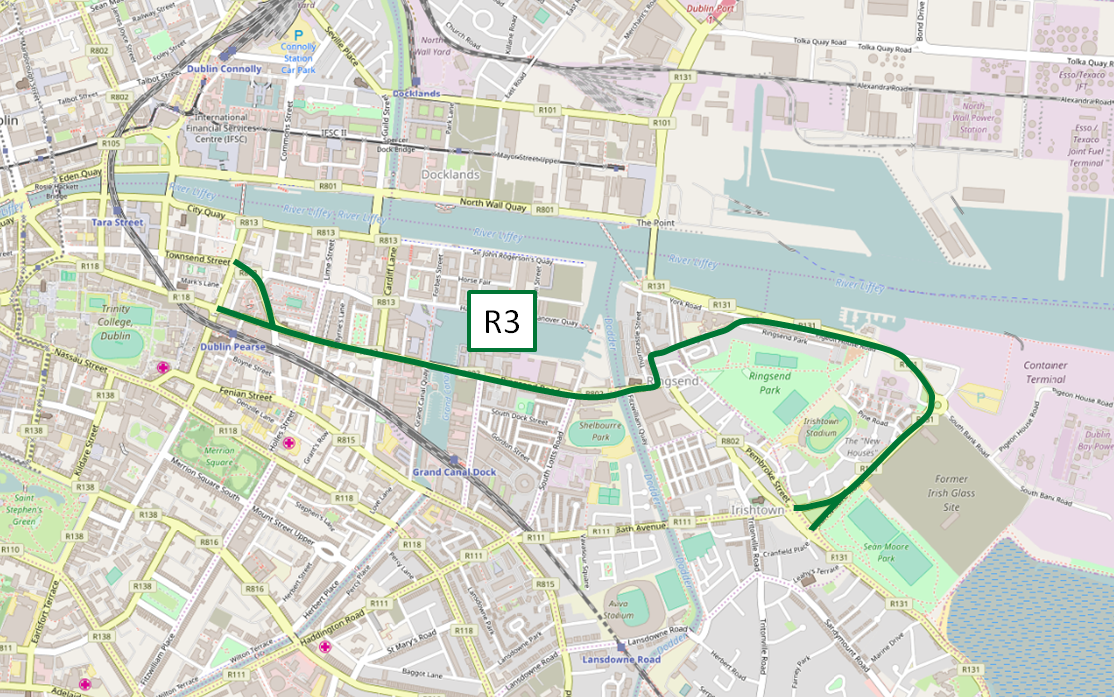 Figure -: R3 Route MapRoute Option R3 begins at the junction of Irishtown road and Church Avenue. The route follows Seán Moore Road before taking the same route as Option R1 and R2 i.e. along Bridge Street, Ringsend Road etc. Therefore the same issues identified in the R1 Route Option survey from the Thorncastle Road/Bridge Street junction, are also applicable to the R3 Route Option Survey.Cycle FacilitiesAs a result of the study, a lack of cycle facilities were identified at a number of locations namely Seán Moore Road, Pidgeon House Road, Cambridge Road and Thorncastle Street. For all other problems with cycle facilities on this route see Route Option R1.Road conditionFollowing assessment of the route from Seán Moore Road to the Thorncastle Street/ Bridge Street junction several locations were identified were the road pavement and markings were found to be in poor condition. For all other problems identified on the second half of this route see Route Option R1. A full list of the problems identified along this route is contained on Table ---.Pinch PointsFollowing the survey, one pinch point, where the footpath does not meet the required standard width of 1.8m, was identified on the route on Pidgeon House Road approaching Cambridge Avenue travelling east - west. Footpath ConditionThe majority of the footpaths along the first half of the route are in good condition. Problems were identified at two locations from Seán Moore Road to the junction of Thorncastle Street and Bridge Street. The second half of this route option follows the same route as Option R1 namely along Bridge Street, Ringsend Road etc., therefore encountering the same footpath conditions as detailed in section Route Option R1 above.Mobility Impaired and Disabled (MID)The survey has identified locations along the route were MID facilities are not provided. A full list of missing facilities and locations are contained on Table ---.Dangerous Structures/BuildingsNo problems were found with the existing structures and buildings along this route.Public LightingNo problems were found with the existing public lighting along this route.Access PointsNo problems were found with the existing public lighting along this route.Electricity PolesNo problems were found with the existing public lighting along this route.Route Option R4: Church Avenue/Sean Moore Road/R131/Sir John Rogerson’s Quay/City Quay/Lombard Street EastRoute Map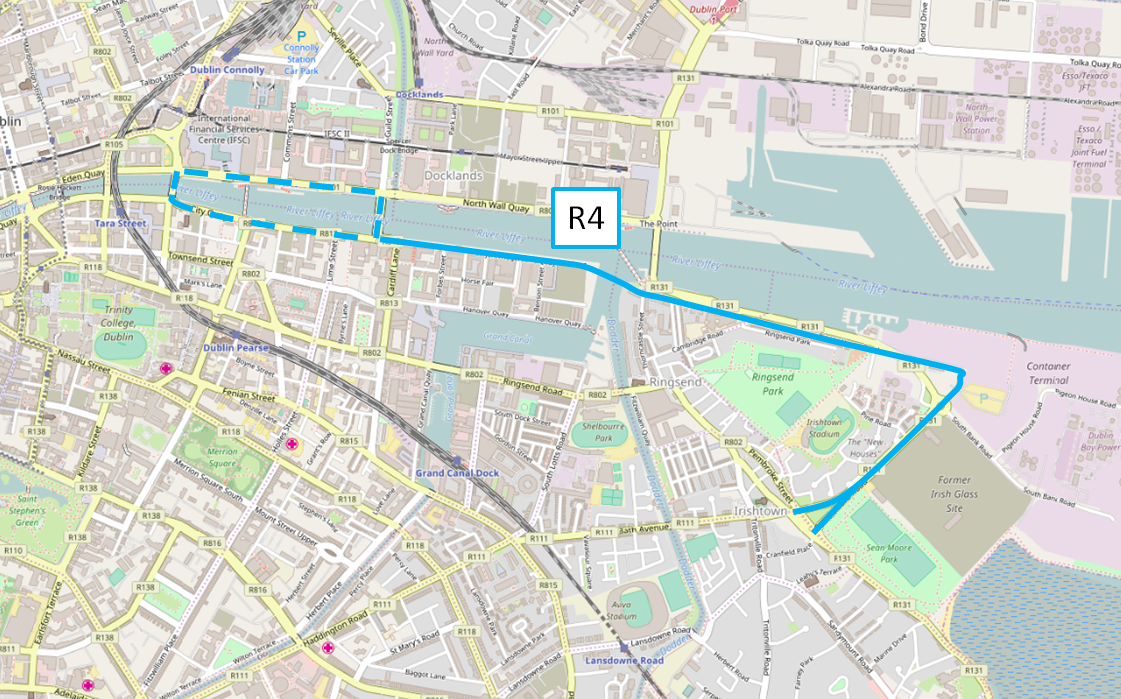 Figure -: Route Map Option R4The first section of this route follows Seán Moore Road and as such, the problems have already been recorded in the Route Option R3 section above. This section shall therefore categorize the problems identified starting at the Seán Moore/Pidgeon House Road/R131 roundabout.Cycle FacilitiesThe survey identified several locations along the route which have a lack of cycling facilities including along the R131, Sir John Rogerson’s Quay and on Lombard Street East.Road conditionThe road pavements along Sir John Rogerson’s quay and Lombard Street East were generally found to be in poor condition.Pinch PointsNo problems were found with pinch points along this route.Footpath ConditionFollowing assessment of Irishtown Road one location was identified were footpath facilities have not been provided, on the R131. Mobility Impaired and Disabled (MID)The survey has identified locations along the route were tactile paving is not provided, namely at the Seán Moore/R131 Roundabout, at the junction of Sir John 
Rogerson’s Quay and Britain Quay, at the junction of Sir John Rogerson’s Quay and Asgard Road, at the junction of Sir John Rogerson’s Quay and Lime Street and at the junction of Lombard Street East and Lombard Court. A full list of missing MID facilities and locations is contained on Table ---.Dangerous Structures/BuildingsNo problems were found with the existing structures and buildings along this route.Public LightingNo problems were found with the existing public lighting along this route.Access PointsNo problems were found with the existing public lighting along this route.Electricity PolesNo problems were found with the existing public lighting along this route.Document copiesApp heading 2Prepared byChecked byApproved byFearghal Malone
Graduate ConsultantDimitris KarakaxasDimitris KarakaxasRevisionRevision dateDetailsAuthorizedNamePosition# Hard Copies PDF RequiredAssociation / Company NameNumbered copiesNumber:<DocumentCopy>Copies to:<Copy recipient 1><Copy recipient 2><Copy recipient 3>Fearghal Malone
Graduate Consultant
T:	(01) 238 3125
M:	0863820389
E:	fearghal.malone@aecom.comAECOM Ireland Limited4th FloorAdelphi PlazaGeorges Street UpperCo. DublinIrelandT: +353 1 238 3100aecom.com 